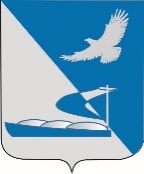 Совет муниципального образования              «Ахтубинский район»РЕШЕНИЕ26.03.2020 г.								                                 №  75Об утверждении порядка предоставления иных межбюджетных трансфертов из бюджета муниципального образования «Ахтубинский район» за счет средств бюджета Астраханской области бюджетам муниципальных образований Ахтубинского района на софинансирование проектов инициативного бюджетирования в Ахтубинском районеВ соответствии со статьей 142 Бюджетного кодекса Российской Федерации, Федеральным законом от 06.10.2003 № 131-ФЗ «Об общих принципах организации местного самоуправления в Российской Федерации», распоряжением Губернатора Астраханской области от 29.04.2019 № 242-р «О развитии инициативного бюджетирования в Астраханской области», Постановлением Правительства Астраханской области от 31.07.2019 № 279-П «О реализации инициативного бюджетирования на территории Астраханской области»,Совет муниципального образования «Ахтубинский район»РЕШИЛ:1. Утвердить прилагаемый Порядок предоставления иных межбюджетных трансфертов из бюджета муниципального образования «Ахтубинский район» за счет средств бюджета Астраханской области бюджетам муниципальных образований Ахтубинского района на софинансирование проектов инициативного бюджетирования на территории Ахтубинского района. 2. Настоящее решение опубликовать в газете «Ахтубинская правда», разместить на официальном сайте администрации МО «Ахтубинский район» и официальном сайте Совета МО «Ахтубинский район».3. Настоящее решение вступает в силу со дня его официального опубликования.Председатель Совета                                                                                 В.И. АрхиповГлава муниципального образования                                                          А.А. КирилловПриложение к решению Совета МО «Ахтубинский район»              от 26.03.2020 № 75Порядок предоставления иных межбюджетных трансфертов из бюджета муниципального образования «Ахтубинский район» за счет средств бюджета Астраханской области бюджетам муниципальных образований Ахтубинского района на софинансирование проектов инициативного бюджетирования в Ахтубинском районеНастоящий Порядок предоставления иных межбюджетных трансфертов из бюджета муниципального образования «Ахтубинский район» за счет средств бюджета Астраханской области бюджетам муниципальных образований Ахтубинского района на софинансирование проектов инициативного бюджетирования в Ахтубинском районе (далее – Порядок предоставления иных межбюджетных трансфертов) определяет условия предоставления иных межбюджетных трансфертов из бюджета муниципального образования «Ахтубинский район» за счет средств бюджета Астраханской области бюджетам муниципальных образований Ахтубинского района на софинансирование проектов инициативного бюджетирования в Ахтубинском районе (далее – иные межбюджетные трансферты). Получателями иных межбюджетных трансфертов являются муниципальные образования Ахтубинского района (далее – муниципальные образования). Иные межбюджетные трансферты предоставляются муниципальным образованиям поселений в пределах бюджетных ассигнований, предусмотренных решением о бюджете муниципального образования «Ахтубинский район» на цели, установленные пунктом 1 настоящего Порядка предоставления иных межбюджетных трансфертов. Критериями отбора муниципальных образований для предоставления иных межбюджетных трансфертов является включение проекта инициативного бюджетирования в перечень проектов-победителей конкурсного отбора проектов инициативного бюджетирования в соответствии с Порядком проведения отбора проектов инициативного бюджетирования на территории Астраханской области, утвержденным Постановлением Правительства Астраханской области от 31.07.2019 № 279-П «О реализации инициативного бюджетирования на территории Астраханской области».5. Условиями предоставления иных межбюджетных трансфертов являются: - наличие муниципальной программы (проекта муниципальной программы), содержащей мероприятия по реализации инициативного бюджетирования; - наличие бюджетных ассигнований на реализацию проекта-победителя: за счет средств муниципального образования не менее 3% от общей стоимости реализации проекта-победителя; за счет средств внебюджетных источников (средств населения муниципального образования, территориальных общественных самоуправлений, товариществ собственников жилья, индивидуальных предпринимателей, юридических лиц, общественных организаций (далее – участники) не менее 2% от общей стоимости реализации проекта-победителя; - наличие письменного обязательства муниципального образования по обеспечению завершения проекта-победителя до конца текущего года; - наличие письменного обязательства муниципального образования по возврату средств иных межбюджетных трансфертов в размере и в случае, предусмотренных пунктом 12 настоящего Порядка предоставления иных межбюджетных трансфертов. 6. Для получения иных межбюджетных трансфертов муниципальное образование не позднее 10 рабочих дней со дня размещения на официальном сайте в информационно-телекоммуникационной сети «Интернет» перечня проектов-победителей представляет документы исполнительным органам государственной власти Астраханской области в соответствии с пунктом 9 Порядка предоставления субсидий из бюджета Астраханской области бюджетам муниципальных образований Астраханской области на софинансирование проектов инициативного бюджетирования в Астраханской области, утвержденного Постановлением Правительства Астраханской области от 31.07.2019 № 279-П «О реализации инициативного бюджетирования на территории Астраханской области».7. Решение о предоставлении иных межбюджетных трансфертов (об отказе в предоставлении) (далее - решение) принимается на основе правового акта исполнительного органа государственной власти Астраханской области.8. Размер иных межбюджетных трансфертов рассчитывается исполнительным органом государственной власти Астраханской области в соответствии с Постановлением Правительства Астраханской области от 31.07.2019 № 279-П «О реализации инициативного бюджетирования на территории Астраханской области».9. Основанием для перечисления иных межбюджетных трансфертов является соглашение о предоставлении иных межбюджетных трансфертов (далее - соглашение), заключенное между муниципальным образованием «Ахтубинский район» и муниципальным образованием. 10. Муниципальные образования представляют в отраслевые управления администрации муниципального образования «Ахтубинский район»: - отчет об использовании иных межбюджетных трансфертов, предоставленного из бюджета муниципального образования «Ахтубинский район» бюджетам муниципальных образований на реализацию проекта инициативного бюджетирования, по форме согласно приложению № 1 к настоящему Порядку предоставления иных межбюджетных трансфертов (за квартал – до 5-ого числа месяца, следующего за отчетным кварталом, за год - до 12 января года, следующего за отчетным); - отчет о реализации проекта инициативного бюджетирования по форме согласно приложению № 2 к настоящему Порядку предоставления иных межбюджетных трансфертов (ежегодно, не позднее 15 календарных дней со дня завершения в текущем финансовом году работ по проекту инициативного бюджетирования). 11. Муниципальные образования несут ответственность за соблюдение условий, целей и порядка, установленных при предоставлении иных межбюджетных трансфертов. 12. В случае если муниципальным образованием по состоянию на 31 декабря текущего года допущены нарушения обязательств, предусмотренных соглашением, в части достижения показателей результативности использования иных межбюджетных трансфертов и до 1 апреля года, следующего за годом получения иных межбюджетных трансфертов, указанные нарушения не устранены, то до 15 апреля года, следующего за годом получения иных межбюджетных трансфертов средства (Vвозврата) подлежат возврату в размере, определяемом по следующей формуле: (Vвозврата) = (Vтр x k x m / n) x 0,1, где: Vтр - размер иных межбюджетных трансфертов, предоставленных бюджету муниципального образования поселения; m - количество показателей результативности использования иных межбюджетных трансфертов, по которым индекс, отражающий уровень недостижения i-го показателя результативности использования иных межбюджетных трансфертов, имеет положительное значение; n - общее количество показателей результативности использования иных межбюджетных трансфертов; k - коэффициент возврата иных межбюджетных трансфертов.Коэффициент возврата иных межбюджетных трансфертов определяется по формуле: k = SUM Di / m,где: Di - индекс, отражающий уровень недостижения i-го показателя результативности использования Иного межбюджетного трансферта, который рассчитывается по следующей формуле: Di = 1 - Ti / Si,где: Ti - фактически достигнутое значение i-го показателя результативности использования иных межбюджетных трансфертов на отчетную дату; Si - плановое значение i-го показателя результативности использования иных межбюджетных трансфертов, установленное соглашением. При расчете коэффициента возврата иных межбюджетных трансфертов используются только положительные значения индекса, отражающего уровень недостижения i-го показателя результативности использования иных межбюджетных трансфертов. 13. Муниципальное образование «Ахтубинский район» в соответствии с Бюджетным кодексом Российской Федерации обеспечивает соблюдение муниципальными образованиями условий, целей и порядка, установленных при предоставлении иных межбюджетных трансфертов. В случае несоблюдения муниципальными образованиями условий, целей и порядка предоставления иных межбюджетных трансфертов муниципальное образование «Ахтубинский район» направляет муниципальному образованию уведомление о выявленных нарушениях в течение 4 рабочих дней со дня их выявления. Муниципальные образования обязаны устранить выявленные нарушения в течение 10 рабочих дней со дня получения уведомления о выявленных нарушениях. В случае неустранения муниципальным образованием выявленных муниципальным образованием «Ахтубинский район» нарушений в срок, установленный абзацем третьим настоящего пункта, к нему применяются бюджетные меры принуждения в порядке, установленном бюджетным законодательством Российской Федерации. 14. Остаток не использованных в текущем году иных межбюджетных трансфертов подлежит возврату в доход бюджета муниципального образования «Ахтубинский район» с последующим возвратом в бюджет Астраханской области в соответствии с бюджетным законодательством Российской Федерации. 15. Показатель результативности использования иных межбюджетных трансфертов: Верно: Приложение № 2к Порядку предоставления иных межбюджетных трансфертовОтчето реализации проекта инициативного бюджетирования_______________________________________________________________(наименование проекта инициативного бюджетирования)_______________________________________________________________(наименование муниципального образования)1. Сведения о поступлении денежных средств в разрезе источников финансирования:2. Достижение показателей результативности использования иных межбюджетных трансфертов, предусмотренных Соглашением о предоставлении иных межбюджетных трансфертов на софинансирование проекта инициативного бюджетирования.3. Сведения об итогах реализации проекта инициативного бюджетирования.3.1. Объект, включенный в проект инициативного бюджетирования, завершен полностью, частично (нужное подчеркнуть).3.2. Если проект инициативного бюджетирования выполнен частично, то что именно, в каком объеме и по какой причине не было сделано:________________________________________________________________________________________________________________________________________________4. Дата начала реализации проекта инициативного бюджетирования - _________________ г., ввода объекта в эксплуатацию - ______________ г.5. Основные проблемы, с которыми столкнулись органы местного самоуправления муниципального образования и население в ходе реализации проекта инициативного бюджетирования (можно отметить несколько пунктов):    ┌───┐    │    низкое качество технической документации    └───┘    ┌───┐    │    трудности с отбором и контрактованием подрядчика    └───┘    ┌───┐    │    недобросовестный подрядчик    └───┘    ┌───┐    │    недостаточно времени для качественного выполнения работ    └───┘    ┌───┐    │    неблагоприятные погодные условия    └───┘    ┌───┐    │    несвоевременная поставка товаров, работ и услуг    └───┘    ┌───┐    │    трудности с отбором и контрактованием строительного надзора    └───┘    ┌───┐    │    низкое качество строительного надзора    └───┘    ┌───┐    │    прочее (описать)    └───┘    _______________________________________________________________________7. Предложение по совершенствованию работы по развитию инициативного бюджетирования:________________________________________________________________________________________________________________________________________________Прилагаются:- фотографии объекта (промежуточные этапы, итоги реализации проекта инициативного бюджетирования);- документы (включая фотографии), отражающие участие населения муниципального образования и юридических лиц в безвозмездном выполнении работ и предоставлении услуг, и их результаты.Представитель от разработчика проекта инициативного бюджетирования___________________________________________/Ф.И.О.                                (подпись)Достоверность сведений подтверждаю:Глава (глава администрации) муниципального образования _________________________________________________________                            Ф.И.О.                                  (подпись)Руководитель финансового органа муниципального образования _________________________________________________________                            Ф.И.О.                                  (подпись)Приложение № 1к Порядку предоставления иных межбюджетных трансфертовОтчетоб использовании иных межбюджетных трансфертов, предоставленных из бюджета МО «Ахтубинский район» бюджетам муниципальных образований на реализацию проекта инициативного бюджетирования______________________________________________________(наименование проекта инициативного бюджетирования)за 20__ год_______________________________________________________(наименование муниципального образования)  Глава администрации муниципального образования ________________ ___________________________                                                                                                          (подпись)             (расшифровка подписи)    Руководитель финансового органа администрации муниципального образования _____________________________ _________________________                                                                                                                                                                     (подпись)                             (расшифровка подписи)    Исполнитель _____________________________ _____________________________                                                       (подпись)                               (расшифровка подписи)    Дата    М.П.№ п/пНаименование показателяЕд. изм.План1Степень реализации проекта инициативного бюджетирования (выполнение мероприятий, предусмотренных сметой) (без учета экономии)%1002Сроки реализации проекта инициативного бюджетирования, установленные соглашением о предоставлении иных межбюджетных трансфертов на софинансирование проекта инициативного бюджетированиямес.Предусмотрено средств на реализацию проекта инициативного бюджетированияПоступление средств на реализацию проекта инициативного бюджетированияИспользование средств на реализацию проекта инициативного бюджетированияОтклонениеПричины отклонения12345 = 3 - 46Всегов том числе:денежные средства бюджета МО «Ахтубинский район»денежные средства бюджета муниципального образованияденежные средства населения муниципального образования денежные средства участников, за исключением денежных средств предприятий и организаций муниципальной формы собственностиN п/пНаименование показателяЕд. изм.ПланФакт1Степень реализации проекта инициативного бюджетирования (выполнение мероприятий, предусмотренных сметой) (без учета экономии)%1002Реализация проекта инициативного бюджетирования в установленные Соглашением о предоставлении иных межбюджетных трансфертов на софинансирование проекта инициативного бюджетирования мес.№Предусмотрено на реализацию проекта инициативного бюджетирования, рублейПредусмотрено на реализацию проекта инициативного бюджетирования, рублейПредусмотрено на реализацию проекта инициативного бюджетирования, рублейПредусмотрено на реализацию проекта инициативного бюджетирования, рублейПредусмотрено на реализацию проекта инициативного бюджетирования, рублейКассовый расход, рублейКассовый расход, рублейКассовый расход, рублейКассовый расход, рублейКассовый расход, рублейПримечание№всегов том числе за счет средствв том числе за счет средствв том числе за счет средствв том числе за счет средстввсегов том числе за счет средствв том числе за счет средствв том числе за счет средствв том числе за счет средствПримечание№всегобюджета МО «Ахтубинский район»местного бюджетанаселения муниципального образования участников, за исключением денежных средств предприятий и организаций муниципальной формы собственностивсегобюджета МО «Ахтубинский район»местного бюджетанаселения муниципального образования участников, за исключением денежных средств предприятий и организаций муниципальной формы собственностиПримечание123456789101112